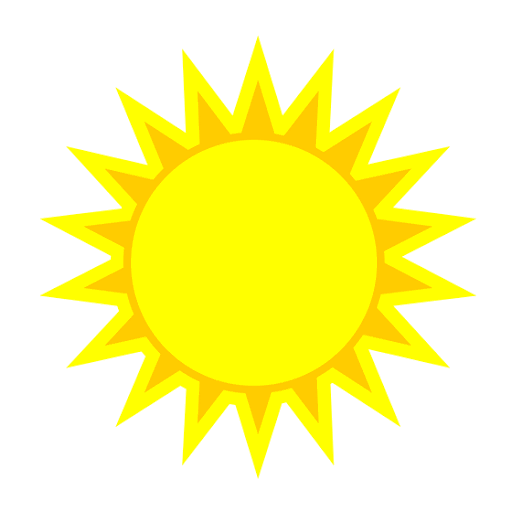 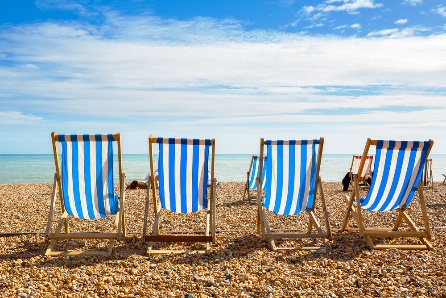 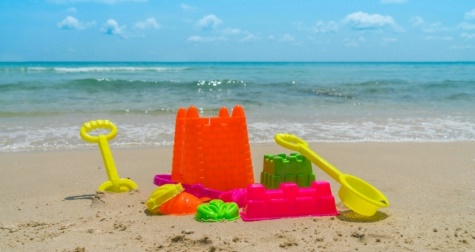 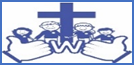 Welbourn Primary School home learning ‘Believe, Excite, Succeed, Together’Summer Term 2 Week 7 Why do we like to be beside the seaside? During the course of the week, we would like you to complete the following learning. We understand that this is a very difficult time for us all and that some children will struggle to engage with learning at times. This learning is for your child to complete at your own time.Visit www.padlet.com/beckyhope for resources to support your child’s learning organised by subject along with additional resources for extra learning.Emerald Microsoft Teams Timetable 13th July – 17th July  Morning session tasks: (Choose one or two per day)Morning session tasks: (Choose one or two per day)Morning session tasks: (Choose one or two per day)Morning session tasks: (Choose one or two per day)Morning session tasks: (Choose one or two per day)Morning session tasks: (Choose one or two per day)9.00 – 9.30  P.E: Joe wicks: https://www.youtube.com/playlist?list=PLyCLoPd4VxBvQafyve889qVcPxYEjdSTl or GoNoodle https://www.youtube.com/user/GoNoodleGamesor Cosmic Kids Yoga https://www.youtube.com/user/CosmicKidsYoga 9.00 – 9.30  P.E: Joe wicks: https://www.youtube.com/playlist?list=PLyCLoPd4VxBvQafyve889qVcPxYEjdSTl or GoNoodle https://www.youtube.com/user/GoNoodleGamesor Cosmic Kids Yoga https://www.youtube.com/user/CosmicKidsYoga 9.00 – 9.30  P.E: Joe wicks: https://www.youtube.com/playlist?list=PLyCLoPd4VxBvQafyve889qVcPxYEjdSTl or GoNoodle https://www.youtube.com/user/GoNoodleGamesor Cosmic Kids Yoga https://www.youtube.com/user/CosmicKidsYoga 9.00 – 9.30  P.E: Joe wicks: https://www.youtube.com/playlist?list=PLyCLoPd4VxBvQafyve889qVcPxYEjdSTl or GoNoodle https://www.youtube.com/user/GoNoodleGamesor Cosmic Kids Yoga https://www.youtube.com/user/CosmicKidsYoga 9.00 – 9.30  P.E: Joe wicks: https://www.youtube.com/playlist?list=PLyCLoPd4VxBvQafyve889qVcPxYEjdSTl or GoNoodle https://www.youtube.com/user/GoNoodleGamesor Cosmic Kids Yoga https://www.youtube.com/user/CosmicKidsYoga 9.00 – 9.30  P.E: Joe wicks: https://www.youtube.com/playlist?list=PLyCLoPd4VxBvQafyve889qVcPxYEjdSTl or GoNoodle https://www.youtube.com/user/GoNoodleGamesor Cosmic Kids Yoga https://www.youtube.com/user/CosmicKidsYoga 9.30am – 10.00am Maths:Daily maths lessons can be found at: https://whiterosemaths.com/homelearning/Click on your child’s year group Watch the video clip Complete the activity sheetSheets are now only available to us as a school through our membership. They will be uploaded to our Maths padlet each week and emailed to you.In addition, visit https://www.topmarks.co.uk/maths-games/hit-the-button daily for 5 - 10 minutes of mental maths practise.  Choose between: Times tables: 2, 5, 10 and 3 for extra challenge. Number bonds to 10 and 20. Doubles and halves within 20. Division facts for 2, 5 and 10 times table. 9.30am – 10.00am Maths:Daily maths lessons can be found at: https://whiterosemaths.com/homelearning/Click on your child’s year group Watch the video clip Complete the activity sheetSheets are now only available to us as a school through our membership. They will be uploaded to our Maths padlet each week and emailed to you.In addition, visit https://www.topmarks.co.uk/maths-games/hit-the-button daily for 5 - 10 minutes of mental maths practise.  Choose between: Times tables: 2, 5, 10 and 3 for extra challenge. Number bonds to 10 and 20. Doubles and halves within 20. Division facts for 2, 5 and 10 times table. 10.30am – 11.00am Phonics and reading:Follow the link to access daily phonics lessons for Set 3 Read Write Inc.https://www.youtube.com/channel/UCo7fbLgY2oA_cFCIg9GdxtQ1. Speed sounds2. Spelling 3. Hold a sentence 4. Read longer words There should be a minimum of 5-10 minutes of daily reading in addition to phonics. Visit https://www.oxfordowl.co.uk/for-home/find-a-book/library-page/ for free Read Write Inc eBooks. If you feel that your child has progressed with reading, they can move to the next colour. Contact me via email or teams to find out what this is.  10.30am – 11.00am Phonics and reading:Follow the link to access daily phonics lessons for Set 3 Read Write Inc.https://www.youtube.com/channel/UCo7fbLgY2oA_cFCIg9GdxtQ1. Speed sounds2. Spelling 3. Hold a sentence 4. Read longer words There should be a minimum of 5-10 minutes of daily reading in addition to phonics. Visit https://www.oxfordowl.co.uk/for-home/find-a-book/library-page/ for free Read Write Inc eBooks. If you feel that your child has progressed with reading, they can move to the next colour. Contact me via email or teams to find out what this is.  11.30am – 12.00pm Writing:This week you are going to be writing about minibeasts!  Task 1 –  Choose a minibeast and research them using the internet and books. Write sentences about them. Remember capital letters and full stops!Task 2 – Use the worksheet to write some super sentences about minibeasts. Task 3 – Complete the minibeast reading comprehension. Task 4 – Write a fact file about your chosen minibeast using the template. Try to keep your writing on the line and neat. Use tasks 1 – 3 to help you. Challenge: Can you include some good adjectives and adverbs to describe your minibeasts and how they move? 11.30am – 12.00pm Writing:This week you are going to be writing about minibeasts!  Task 1 –  Choose a minibeast and research them using the internet and books. Write sentences about them. Remember capital letters and full stops!Task 2 – Use the worksheet to write some super sentences about minibeasts. Task 3 – Complete the minibeast reading comprehension. Task 4 – Write a fact file about your chosen minibeast using the template. Try to keep your writing on the line and neat. Use tasks 1 – 3 to help you. Challenge: Can you include some good adjectives and adverbs to describe your minibeasts and how they move? Spellings to learn this week. Choose between 5 and 10 to learn: Year 1: The sound ‘oo’ spelt ‘ue’ and ‘ew’1. blue 2. clue 3. true 4. rescue 5. drew 6. new 7. few 8. grew 9. flew 10. threwYear 2: Common exception words 1. even 2. break 3. steak 4. great 5. move 6. prove 7. improve 8. sure 9. sugar 10. eyeSpellings to learn this week. Choose between 5 and 10 to learn: Year 1: The sound ‘oo’ spelt ‘ue’ and ‘ew’1. blue 2. clue 3. true 4. rescue 5. drew 6. new 7. few 8. grew 9. flew 10. threwYear 2: Common exception words 1. even 2. break 3. steak 4. great 5. move 6. prove 7. improve 8. sure 9. sugar 10. eyeSpellings to learn this week. Choose between 5 and 10 to learn: Year 1: The sound ‘oo’ spelt ‘ue’ and ‘ew’1. blue 2. clue 3. true 4. rescue 5. drew 6. new 7. few 8. grew 9. flew 10. threwYear 2: Common exception words 1. even 2. break 3. steak 4. great 5. move 6. prove 7. improve 8. sure 9. sugar 10. eyeSpellings to learn this week. Choose between 5 and 10 to learn: Year 1: The sound ‘oo’ spelt ‘ue’ and ‘ew’1. blue 2. clue 3. true 4. rescue 5. drew 6. new 7. few 8. grew 9. flew 10. threwYear 2: Common exception words 1. even 2. break 3. steak 4. great 5. move 6. prove 7. improve 8. sure 9. sugar 10. eyeSpellings to learn this week. Choose between 5 and 10 to learn: Year 1: The sound ‘oo’ spelt ‘ue’ and ‘ew’1. blue 2. clue 3. true 4. rescue 5. drew 6. new 7. few 8. grew 9. flew 10. threwYear 2: Common exception words 1. even 2. break 3. steak 4. great 5. move 6. prove 7. improve 8. sure 9. sugar 10. eyeSpellings to learn this week. Choose between 5 and 10 to learn: Year 1: The sound ‘oo’ spelt ‘ue’ and ‘ew’1. blue 2. clue 3. true 4. rescue 5. drew 6. new 7. few 8. grew 9. flew 10. threwYear 2: Common exception words 1. even 2. break 3. steak 4. great 5. move 6. prove 7. improve 8. sure 9. sugar 10. eyeAfternoon sessions: Choose an activity from the list belowAfternoon sessions: Choose an activity from the list belowAfternoon sessions: Choose an activity from the list belowAfternoon sessions: Choose an activity from the list belowAfternoon sessions: Choose an activity from the list belowAfternoon sessions: Choose an activity from the list belowHistory Using all of your knowledge about the seaside now and in the past, this week I would like you to present the information one of the following ways: 1. Make an information booklet.2. Design a poster.3. Create a PowerPoint on a laptop.4. Record a video pretending to be a travel agent. 5. Draw or paint two seaside pictures (past and present). Geography Read through the PowerPoint to learn about climate change. Choose one or more of the following activities:1. Make a poster of 5 ways that you can help the earth.2. Complete the cut and stick activity sorting the recycling into the correct category.3. Complete the Greta Thunberg reading comprehension.4. Design a poster to promote recycling Art This week you are going to create your own self portrait using natural resources! Read through the PowerPoint and practise drawing your portrait first. The ‘how to’ sheet will help you. Then collect natural resources outside (leaves, twigs, pine cones…) and create your portrait  I would love to see some of your creations!Music Visit https://www.bbc.co.uk/teach/bring-the-noise/eyfs-ks1-music-play-it-bring-the-noise/z4sq92p . Children can explore the different elements that make up a song, play or clap along with the music and make then listen back to their own version of songs. Have fun!  Science This week you will need to think back to all of the things that you have learned about plants this term. Use your knowledge to plan and design your own garden or park! Read through the PowerPoint then choose one of the design sheets (or create your own – A3 paper might work nicely!) to design your garden. What flowers or trees will you include? Will you grow any crops? Will you aim to attract any wildlife?ITPlay maths and English games on https://www.ictgames.com/ with recommended games for each year group.PSHE & Well-being Visit http://www.welbournprimary.co.uk/WellBeing.asp and look at the range of activities including lego, colouring and cooking. Choose one to complete. Outside learning challenge: Visit Carres Outreach youtube channel https://www.youtube.com/channel/UC81FScB7_xOGLQqA1vr1x-A and complete one of the tasks set daily by the coaches (including Mr.Green )! or  Try the flour hand activity outside – follow the instructions on the sheet  Outside learning challenge: Visit Carres Outreach youtube channel https://www.youtube.com/channel/UC81FScB7_xOGLQqA1vr1x-A and complete one of the tasks set daily by the coaches (including Mr.Green )! or  Try the flour hand activity outside – follow the instructions on the sheet  Outside learning challenge: Visit Carres Outreach youtube channel https://www.youtube.com/channel/UC81FScB7_xOGLQqA1vr1x-A and complete one of the tasks set daily by the coaches (including Mr.Green )! or  Try the flour hand activity outside – follow the instructions on the sheet  Outside learning challenge: Visit Carres Outreach youtube channel https://www.youtube.com/channel/UC81FScB7_xOGLQqA1vr1x-A and complete one of the tasks set daily by the coaches (including Mr.Green )! or  Try the flour hand activity outside – follow the instructions on the sheet  Outside learning challenge: Visit Carres Outreach youtube channel https://www.youtube.com/channel/UC81FScB7_xOGLQqA1vr1x-A and complete one of the tasks set daily by the coaches (including Mr.Green )! or  Try the flour hand activity outside – follow the instructions on the sheet  Outside learning challenge: Visit Carres Outreach youtube channel https://www.youtube.com/channel/UC81FScB7_xOGLQqA1vr1x-A and complete one of the tasks set daily by the coaches (including Mr.Green )! or  Try the flour hand activity outside – follow the instructions on the sheet  Messaging on Emerald team page with daily challengesDaily / ongoing to respond to as and when Year 1 video chatChildren to share a piece of learning with everyone. Thursday 16th July 2pmYear 2 video chatChildren to share a piece of learning with everyoneThursday 16th July 3pmFamily quiz A fun, light hearted and child friendly quiz. Make sure you have a pen and paper!Friday 17th July at 2pm